서[호텔롯데 롯데호텔제주] 롯데호텔제주, 롯데시티호텔제주 신입인턴사원 채용[호텔롯데 롯데호텔제주] 롯데호텔제주, 롯데시티호텔제주 신입인턴사원 채용[호텔롯데 롯데호텔제주] 롯데호텔제주, 롯데시티호텔제주 신입인턴사원 채용[호텔롯데 롯데호텔제주] 롯데호텔제주, 롯데시티호텔제주 신입인턴사원 채용▶ 모집요강 및 자격요건▶ 모집요강 및 자격요건▶ 모집요강 및 자격요건▶ 모집요강 및 자격요건※ 모집부문 향후 변동 가능, 상기 직무 외 향후 전환 검토 가능※ 모집부문 향후 변동 가능, 상기 직무 외 향후 전환 검토 가능※ 모집부문 향후 변동 가능, 상기 직무 외 향후 전환 검토 가능※ 모집부문 향후 변동 가능, 상기 직무 외 향후 전환 검토 가능근무형태인턴모집인원00명▶ 접수방법 및 문의처▶ 접수방법 및 문의처▶ 접수방법 및 문의처▶ 접수방법 및 문의처접수기간2017.08.08 화요일 24시 마감지원방법이메일지원상세내용자격요건- 관련학과 졸업 및 졸업예정자 우대 - 국어(영, 중, 일어 회화능력) 우수자 우대 – 지원서 내 공인점수 표기 및 제출- 국가보훈대상자 중 취업보호 대상자는 증빙서류 제출 시 관계법규에 의하여 우대근무조건 및 대우- 주 5일 근무 및 4대 보험 적용- 도외지역 거주자 기숙사 제공- 9개월 이상 근무자에 한해 상반기 또는 하반기 정기 심사 절차 후 정규직 전환지원자 유의사항- 반드시 당사 양식으로 작성하시기 바랍니다. ( 별첨 다운로드 )- 지원서 내 반드시 희망하는 호텔지점명 과 모집부문(부서)을 기재 바랍니다.- 지원서 내 연락처 및 이메일을 반드시 기재 바랍니다.- 만 19세 이상 지원 가능- 제출된 서류는 일체 반환되지 않으며, 해당 공고 채용 전형이 완료되면 파기됩니다* 기타 자세한 사항은 아래의 QR코드 및 홈페이지 참조자격요건- 관련학과 졸업 및 졸업예정자 우대 - 국어(영, 중, 일어 회화능력) 우수자 우대 – 지원서 내 공인점수 표기 및 제출- 국가보훈대상자 중 취업보호 대상자는 증빙서류 제출 시 관계법규에 의하여 우대근무조건 및 대우- 주 5일 근무 및 4대 보험 적용- 도외지역 거주자 기숙사 제공- 9개월 이상 근무자에 한해 상반기 또는 하반기 정기 심사 절차 후 정규직 전환지원자 유의사항- 반드시 당사 양식으로 작성하시기 바랍니다. ( 별첨 다운로드 )- 지원서 내 반드시 희망하는 호텔지점명 과 모집부문(부서)을 기재 바랍니다.- 지원서 내 연락처 및 이메일을 반드시 기재 바랍니다.- 만 19세 이상 지원 가능- 제출된 서류는 일체 반환되지 않으며, 해당 공고 채용 전형이 완료되면 파기됩니다* 기타 자세한 사항은 아래의 QR코드 및 홈페이지 참조자격요건- 관련학과 졸업 및 졸업예정자 우대 - 국어(영, 중, 일어 회화능력) 우수자 우대 – 지원서 내 공인점수 표기 및 제출- 국가보훈대상자 중 취업보호 대상자는 증빙서류 제출 시 관계법규에 의하여 우대근무조건 및 대우- 주 5일 근무 및 4대 보험 적용- 도외지역 거주자 기숙사 제공- 9개월 이상 근무자에 한해 상반기 또는 하반기 정기 심사 절차 후 정규직 전환지원자 유의사항- 반드시 당사 양식으로 작성하시기 바랍니다. ( 별첨 다운로드 )- 지원서 내 반드시 희망하는 호텔지점명 과 모집부문(부서)을 기재 바랍니다.- 지원서 내 연락처 및 이메일을 반드시 기재 바랍니다.- 만 19세 이상 지원 가능- 제출된 서류는 일체 반환되지 않으며, 해당 공고 채용 전형이 완료되면 파기됩니다* 기타 자세한 사항은 아래의 QR코드 및 홈페이지 참조문의처064)731-4112 / jejuhotel@lotte.net 064)731-4112 / jejuhotel@lotte.net 064)731-4112 / jejuhotel@lotte.net 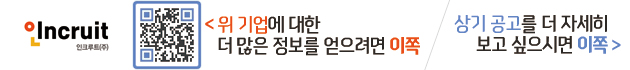 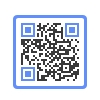 